　　　　　　　僕の絵・花の道３２花　花　花　花の世界の天下である花の道に花たちの競演　庭にも　畑にも　道にも　石垣にも　土手にも　谷間にも谷間をただよう雲のように
　　一人さまよい歩いていると
　　思いもかけずひと群れの
　　黄金に輝く水仙に出会った
　　湖のかたわら　木々の根元に
　　風に揺られて踊る花々　　　ウィリアム・ワーズワースみちお・画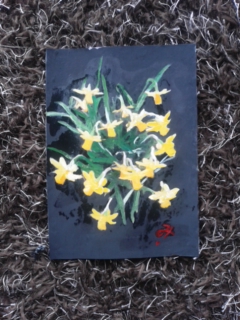 この椿は僕の中には寂しい椿ああ　また首からぽつんと落ちたあの額絵が目に残る　邉ちゃんの・・・みちお・画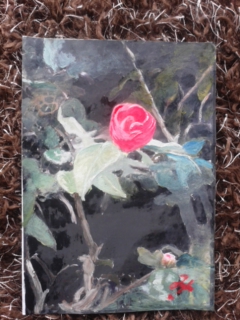 もう一度　おなじ競演を描こう水仙は水仙でも　口をとがらせているI wandered lonely as a cloud
    　　That floats on high o'er vales and hills,
　　　　When all at once I saw a crowd,
    　　A host, of golden daffodils,
　　　　Becide the lake, beneath the trees,
　　　　Fluttering and dancing in the breeze.　 William  Wordsworthみちお・画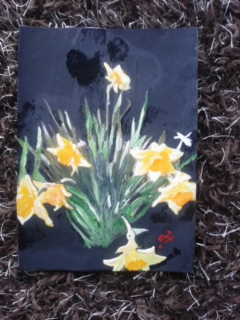 この椿は愛の椿花弁は落としはしない髪につけて踊るフラダンスのハイビスカスに換えてみたみちお・画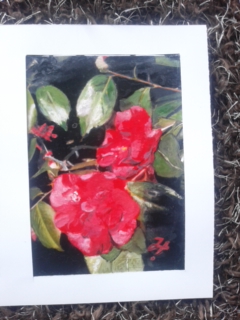 プリムラ　プリムラ　普通の花よ四十五年も庭に咲く　えっお祖母ちゃんが　花の命は短くて・・・　嘘でしょう夏みたいな春がいるなかよし　こよしで　可愛い　花でしょうみちお・画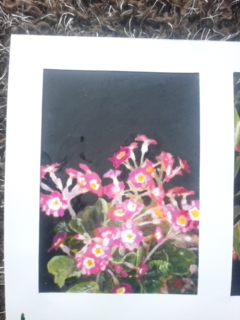 洋間の君子蘭　一日で蝶になる二日たてば女王君子蘭　蟻頭をふりて　頂に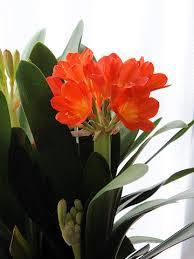 　　みちお・画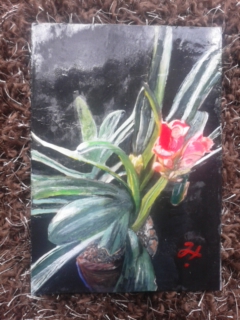 どこを歩いても　どこを走っても　どこに立っても花　花　花が美しく見えるそれは老いテンペラで輝かしたルツーセ　画面修正用ワニスだ花の道に咲いていた幼稚園の坂の小道を歩いて見つけたみちお・画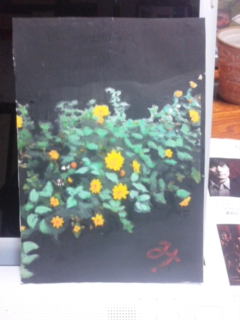 真光寺の坂を車で走って　止めて　祈ったみちお・画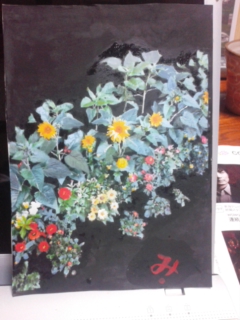 カーテンを開けて窓辺に立って遠く赤城の裾野に　マッチ箱みたいに家が見える花の道が隠れている赤城自然園の荒野に隠れている　　みちお・画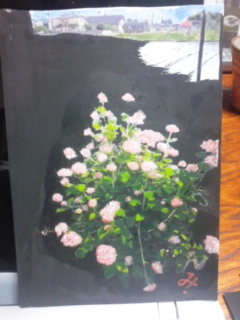 この鉄扇は季節外れに花の道に入れた　　庭にもない　洋間にもない　花台にもない玄関の壁にかかって誰かを待っているみちお・画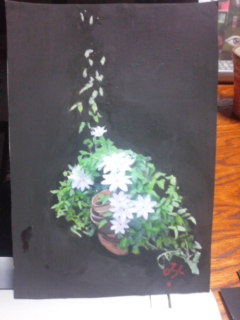 四月も終わりに近づいて　春も終わり一年中花を見せる　カーパスは　春の花　秋の花　夏の花　冬の花競演しているうちに　に聴いてみてみちお・画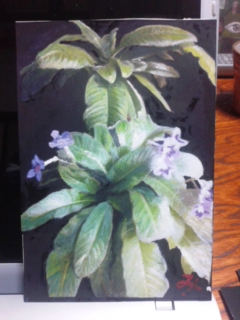 ああ　夢の花であるささやきに耳を傾けて信頼に応えて　旅人になりたいみちお・画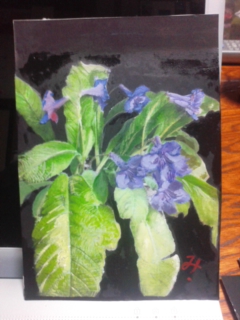 平成二十九年四月詩日みちお（七十四歳）